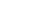 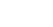 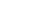 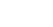 Position DetailsAdministrative Services- CSOF3Role OverviewThe CSIRO Strategic Procurement team is seeking to engage two Administration Officers to support the team by undertaking procurement administration activities. The Administration Officers will need to be able to effectively liaise with stakeholders, undertake data analysis, problem solve and provide guidance and advice to staff in relation to procurement matters. Key interactions will be with internal CSIRO business units, external suppliers and other government agencies.The role requires someone with a sound understanding of how to undertake procurement in accordance with the Commonwealth Procurement Rules and Procurement Connected Policies and enjoys working in a fast paced, diverse procurement environment.Duties and Key Result Areas: Support and guide CSIRO staff in relation to how to undertake procurement activities to ensure compliance with internal procedures and Commonwealth Procurement Rules.Support the team with administration activities such as; registering contracts on the Australian Government Tender System (AusTender); monitoring the team email box and responding to enquiries; assist in the development of various reports, both internal and external; and records management.Ability to work independently and prioritise workloads to ensure team objectives are met.Communicates openly, effectively and respectfully with all staff, clients and suppliers in the interests of good business practice, collaboration and enhancement of CSIRO’s reputation.Works towards and participates in identifying and implementing improvement opportunities across the Procurement function. Ensure risks and issues are escalated to the appropriate delegate in a timely mannerWork collaboratively as part of a multi-disciplinary, regionally dispersed team and business unit.Adhere to the spirit and practice of CSIRO’s code of conduct, health, safety and environment procedures and policy, diversity initiatives and making safety personal goals. Other duties as directed.Selection CriteriaEssentialUnder CSIRO policy only those who meet all essential criteria can be appointed.Experience in undertaking procurements in accordance with the Commonwealth Procurement RulesWell-developed communication skills with a demonstrated capability in establishing and maintaining productive working relationships with a variety of stakeholders including Commonwealth departments, external and internal stakeholders.Use sound problem solving skills and sound judgement to ensure consistent decision making in accordance with internal guidance and procedures.Commitment to continuous personal development and integrity, including demonstrated public service professionalism, and adopt a balanced approach to work.Desirable:Relevant experience in the use of Excel and SAP.Special requirementsThe successful candidate will be asked to obtain and provide evidence of a National Police Check or equivalent. Please note that people with criminal records are not automatically deemed ineligible. Each application will be considered on its merits. About CSIRO:We solve the greatest challenges through innovative science and technology. To find out more visit us online.The following information is for applicantsThe following information is for applicantsAdvertised Job TitleProcurement Administration Officer (Two positions)Position 1. Procurement Administration Officer, Capital Facilities and PropertiesPosition 2. Procurement Administration Officer, Science and Corporate ServicesJob Reference82108TenureSpecified term of 18 monthsSalary RangeAU$66,163 to AU$84,207 pa (pro-rata for part-time) + up to 15.4% superannuationLocation(s)Canberra Relocation AssistanceWill be provided to the successful candidate if requiredApplications are open toAustralian/New Zealand Citizens and Australian Permanent Residents OnlyPosition reports to theProcurement Team Lead and Procurement Officer Client Focus – Internal100%Client Focus – External0%Number of Direct Reports0Enquire about this jobNicky Sultana via email at  nicky.sultana@csiro.au  or                   +61 2 6276 6020How to applyApply online at  https://jobs.csiro.au/ Internal applicants please apply via Jobs CentralIf you experience difficulties when applying, please email careers.online@csiro.au or call 1300 984 220.